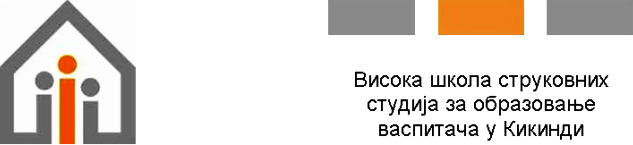 ОДСЕК ЗА СТУДЕНТСКА ПИТАЊАКикинда, Светосавска 57; тел:0230/439-250; 0230/422-423; e-mail: vsssovki@vaspitacka.edu.rs; www.vaspitacka.edu.rsСТУДИЈСКИ ПРОГРАММАСТЕР СТРУКОВНИХ СТУДИЈА(изборни предмети)ПРВА ГОДИНАОД ПОНУЂЕНИХ ПРЕДМЕТА СТУДЕНТ БИРА ПО ДВА ИЗБОРНА ПРЕДМЕТА ЗА СВАКИ СЕМЕСТАР (чекирати празно поље поред изабраног предмета)У Кикинди,  ___________ 2022. године   ___________________Потпис студентаР.бр.ШИФРАНАЗИВ ПРЕДМЕТАСЕМЕСТАРСЕМЕСТАРНАСТАВНИКЕСПБ1.МИ1Дете и медијиIдр Љиљана Крнетадр Јасмина Арсенијевић42.МИ2Традиција у пракси предшколског дететаIдр Милан Мађарев43.МИ3Савремени методички правци у предшколском васпитању и образовањуIдр Данијела Радловић Чубрилодр Николета Кукучка Стојановић44.МИ5Праћење развоја и планирање васпитно-образовног рада за децу са сметњама у развојуIIдр Загорка Марков45.МИ6Кинезитерапија у раду са децом предшколског узрастаIIдр Ангела Месарош Живковдр Роса Шапић46.МИ4Интермедијалност у књижевним садржајима за децу предшколског узрастаIIдр Тамара Грујић4